Descriere Culoare de Tranzit pentru Transport Rutier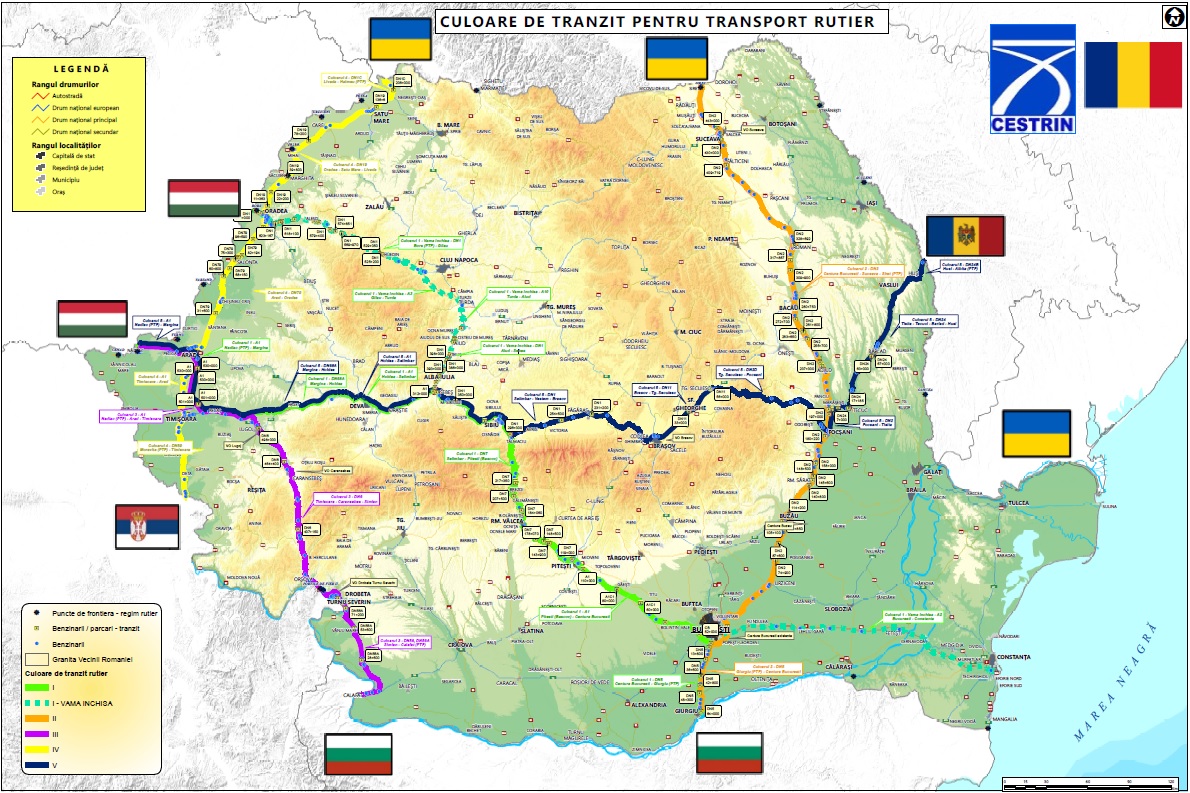 2020Culoarul 1Varianta 1Culoarul 1 Varianta 1 Nadlac (punct trecere frontiera)  –Arad – Timisoara -Lugoj- Ilia – Deva – Simeria – Sebes -Sibiu- Ramnicu Valcea – Pitesti – Bucuresti – Giurgiu (punct trecere frontiera)Culoarul 1 varianta 2 Bors (punct trecere frontiera)  –Oradea – Cluj Napoca – Alba Iulia -  Sebes -Sibiu- Ramnicu Valcea – Pitesti – Bucuresti – Giurgiu (punct trecere frontiera)Culoar  suplimentar de la Bucuresti la Constanta A2Varianta 1 Culoarul 1 Incepe de la punctul de trecere a frontierei PCTF NADLAC.Varianta 2 Varianta 1/ Varianta 2 + Suplimentar Bucuresti - ConstantaCuloarul 2Culoarul  2 Giurgiu(punct trecere frontiera) – Bucuresti – Urziceni – Buzau – Focsani – Bacau – Suceava - Siret (punct trecere frontiera)Culoarul 3Culoarul 3 Nadlac (punct trecere frontiera) - Arad – Timisoara - Lugoj – Caransebes – Orsova- Drobeta Turnu Severin – Simian – Maglavit- Calafat (punct trecere frontiera).Culoarul 4Culoarul 4 Moravita (punct trecere frontiera) – Timisoara – Arad – Oradea- Satu Mare – Halmeu (punct trecere frontiera).Culoarul 5Culoarul 5 Nadlac (punct trecere frontiera)- Arad – Timisoara – Lugoj – Ilia – Deva – Simeria – Sebes – Sibiu – Brasov – Targu Secuiesc – Lepsa – Focsani – Tesila – Tecuci – Barlad – Husi – Albita (punct trecere frontiera).Culoarul 5 Incepe de la punctul de trecere a frontierei PCTF NADLAC.SectiuneDRUM CLASIFICATObservatiiNADLAC – ARAD –TIMISOARA - LUGOJAutostrada A1 aprox. Km 584.8 – Km 459 L=125.8 kmCuloarul 1si 5 se suprapune cu culoarul 3. Nod Rutier Balint spre Lugoj. De la nivelul acestui Nod Culoarul 3 paraseste zona de suprapunere cu culoarul 1.LUGOJ - MARGINAAutostrada A1 aprox Km 459 – Km 426.5 L= 32.5 kmLa Margina Culoarul 1 paraseste Autostrada A1 (lipsa lot de autostrada) si se intra pe drumul national DN 68A. Acces posbil prin NOD MARGINA al autostrazii A1MARGINA - HOLDEADN68A – DRUM NATIONAL intre bornele Km 38 si Km 54Intre Nodul rutier Margina si Nodul Rutier Holdea, aferente A1, culoarul se suprapune pe drumul national secundar DN68A. Aproximativ 15.5 de KM. Viteza medie de deplasare 55 de km/hHOLDEA – SEBES Autostrada A1 aprox Km 412 – Km 309 L= 103 kmLa nodul Holdea Culoarul 1 revine pe traseul Autostrazii A 1. La km 309 la nodul rutier de la SEBES culoarul 1 se intersecteaza cu Drumul National DN1. Tot din aces nod se desprinde o ramura posibila a Culoarului 1 spre Vama Bors (inchisa).SEBES – SIBIU (SELIMBER)Autostrada A1 aprox Km 309 – Km 236.8 L= 72.2 kmCuloarul 1 paraseste Autostrada A1 si de la nodul Selimber se suprapune cu traseul drumului national numarul DN 7 si DN1 pina la SIBIU (SELIMBER).SIBIU (SELIMBER Km 266 DN7) – Vestem (Km aprox 259 DN7)Drum National Principal DN7 si DN1(European). Lungime 7 kmVestem (km aprox 259 DN7) – Pitesti (km aprox 118 DN7)Drum National Principal DN7(European).. Lungime aprox 141 de KmDe la Km 259 la Km 118 culoarul 1 se suprapune peste drumul national DN7.La Km 118 Culoarul 1 paraseste DN7 si suprapune peste Autostrada A1 Pitesti – Bucuresti.PITESTI – BUCURESTI Autostrada A1. aprox Km 120 – Km 11. Lungime 109 km.Culoarul 1 se suprapune peste Autostrada A1. La intersectia cu Centura Bucuresti existenta Culoarul 1 paraseste Autostrada si se suprapune peste traseul Centurii existente Bucuresti pina la Intersectia cu DN5.CENTURA EXISTENTA BUCURESTIDRUM NATIONAL PRINCIPAL aprox Km 55+500  - Km 40+800. Lungime 14.7 Km Culoarul 1 paraseste traseul Centurii Existente Bucuresti si se suprapune peste traseul Drumului national DN 5 pina la punctul transfrontalier Giurgiu – RUSE.Centura Bucuresti – PCTF GiurgiuDrum National Principal DN5. Km 10+500 – km 64+880. Lungime 54.38 km.Traseul Culoarului 1 se suprapune peste traseul drumului national DN 5 incepind cu Km 10+500 si pina la PCTF Giurgiu Km 64+880.SectiuneDRUM CLASIFICATObservatiiPCTF BORS – Autostrada A10 Nod GilauDrum National DN1 (EUROPEAN) aprox. Km 642+347 – Km 491 L=151.347 kmCuloarul se suprapune peste traseul drumului national DN1.La Nodul Gilau al autostrazii A3 paraseste traseul lui DN1 si se reorienteaza suprapunindu-se peste traseul Autostrazii A3Autostrada A3 Nod Gilau – Autstrada A3 Nod TurdaAutostrada A3 aprox Km 52 – Km 9 L= 43 kmLa Turda prin intermediul unui nod de mare viteza culoarul 5 se muta de pe traseul Autostrazii A3 pe traseul Autostrazii A10.Autostrada A10 Nod Turda – Autostrada A10 Nod AiudAutostrada A10 aprox km 70 – km 44+700. Lungime 25.3 kmIntre Nodul rutier Turda si Nodul Rutier Aiud, aferente A10, culoarul 5 se suprapune pe traseul autostrazii A10.AIUD (Nod Rutier A10) – SEBES (Nod Rutier A1)Drumul National 1(European) aprox Km 412 – Km 368+100 L= 43.9 kmCuloarul 1 paraseste traseul Autostrazii A 10. la km aprox 44+700 la nodul rutier de la AIUD. Prin intermediul unui drum de legatura se continua suprapunindu-se cu traseul drumului national Drumul National DN1. Suparapunerea peste traseul lui DN1 se face pina la intersectia cu Autostrada A1, unde prin nodul rutier SEBES isi continua traseul prin Autostrada A1.SEBES – SIBIU (SELIMBER)Autostrada A1 aprox Km 309 – Km 236.8 L= 72.2 kmCuloarul 1 paraseste Autostrada A1 si de la nodul Selimber se suprapune cu traseul drumului national numarul DN 7 si DN1 pina la SIBIU (SELIMBER).SIBIU (SELIMBER Km 266 DN7) – Vestem (Km aprox 259 DN7)Drum National Principal DN7 si DN1(European). Lungime 7 kmVestem (km aprox 259 DN7) – Pitesti (km aprox 118 DN7)Drum National Principal DN7(European).. Lungime aprox 141 de KmDe la Km 259 la Km 118 culoarul 1 se suprapune peste drumul national DN7.La Km 118 Culoarul 1 paraseste DN7 si suprapune peste Autostrada A1 Pitesti – Bucuresti.PITESTI – BUCURESTI Autostrada A1. aprox Km 120 – Km 11. Lungime 109 km.Culoarul 1 se suprapune peste Autostrada A1. La intersectia cu Centura Bucuresti existenta Culoarul 1 paraseste Autostrada si se suprapune peste traseul Centurii existente Bucuresti pina la Intersectia cu DN5.CENTURA EXISTENTA BUCURESTIDRUM NATIONAL PRINCIPAL aprox Km 55+500  - Km 40+800. Lungime 14.7 Km Culoarul 1 paraseste traseul Centurii Existente Bucuresti si se suprapune peste traseul Drumului national DN 5 pina la punctul transfrontalier Giurgiu – RUSE.Centura Bucuresti – PCTF GiurgiuDrum National Principal DN5. Km 10+500 – km 64+880. Lungime 54.38 km.Traseul Culoarului 1 se suprapune peste traseul drumului national DN 5 incepind cu Km 10+500 si pina la PCTF Giurgiu Km 64+880.SectiuneDrum ClasificatObservatiiCENTURA EXISTENTA BUCURESTIDRUM NATIONAL PRINCIPAL aprox  Km 40+800  - Km 23+800. Lungime 17 Km Culoarul 1 varianta1/varianta2 isi mentine traseul suprapus pe cel al Centurii Existente Bucuresti, si dincolo de intersectia cu DN5, pina la intersectia Autostrada A2, respectiv Nodul Rutier cu Autostrada A2.BUCURESTI - CONSTANTAAutostrada aprox km 11+900 – km 213 (intersectie cu autostrada A4). Lungime 201.1 km.Culoarul 1 varianta1/varianta2 se suprapune cu traseul Autostrazii A2 pina la intersectia cu autostrada A4.SectiuneDrum ClasificatObservatiiPCTF Giurgiu - BucurestiDrum National Principal DN5 cu o lungime de aprox. 64 km, la care se mai adauga Centura Bucuresti de la km 41 pana la km 12Culoarul 1 se suprapune peste DN5. La intersectia cu Centura Bucuresti existenta Culoarul 2 paraseste DN 5 si se suprapune peste traseul Centurii existente Bucuresti pina la Intersectia cu DN2.Bucuresti - UrziceniDrum National Principal DN2 cu o lungime de aprox. 45km (km11+000 – km56+000)Sectiunea aceasta incepe de la Nod (DN2 cu DNCB) si se sfarseste la (Nod DN2 cu DN2A)Urziceni - BuzauDrum National Principal DN2 cu o lungime de aprox. 52km (km56+000 – km108+000), la care se adauga 6km Centura Buzau Sectiunea aceasta incepe de la Nod (DN2 cu DN2A) si se sfarseste la Nod (Sosea Centura Buzau cu DN2)Suprapunere cu Centura Buzau pe 6km.Buzau - FocsaniDrum National Principal DN2 cu o lungime de aprox. 77.5km (km108+000 – km185+500)Sectiunea aceasta incepe de la Nod (Sosea Centura Buzau cu DN2) si se sfarseste la Nod (DN2 cu DJ204E)Focsani - BacauDrum National Principal DN2 cu o lungime de aprox. 99km (km185+500 – km284+500)Sectiunea aceasta incepe de la Nod (DN2 cu DJ204E) si se sfarseste la Nod (DN2 cu DN11).Bacau - RomanDrum National Principal DN2 cu o lungime de aprox. 43.5km (km284+500 – km328+000)Sectiunea aceasta incepe de la Nod (DN2 cu DN11) si se sfarseste la Nod (DN2 cu DN15D).Roman - SuceavaDrum National Principal DN2 cu o lungime de aprox. 103km (km328+000 – km431+000) la care se adauga VO Suceava de 13kmSectiunea aceasta incepe de la Nod (DN2 cu DN15D) si se sfarseste la Nod (VO Suceava cu DN2).Culoarul 2 in zona Suceava se suprapune cu VO Suceava.Suceava-SiretDrum National Principal DN2 cu o lungime de aprox. 36.5km (km443+000 – km479+500)Sectiunea aceasta incepe de la Nod (VO Suceava cu DN2) si se sfarseste la Nod (DN2 cu DN29C).Siret - PTCF SiretDrum National Principal DN2 cu o lungime de aprox. 3km (km479+500 – km482+500)Sectiunea aceasta incepe de la Nod (DN2 cu DN29C) si se sfarseste la PTCF Siret.SectiuneDRUM CLASIFICATObservatiiNADLAC – ARAD –TIMISOARA - LUGOJAutostrada A1 aprox. Km 584.8 – Km 459 L=125.8 kmCuloarul 1 se suprapune cu culoarul 3. Nod Rutier Balint spre Lugoj. De la nivelul acestui Nod Culoarul 3 paraseste zona de suprapunere cu culoarul 1.A1 LUGOJ – Centura LUGOJ Autostrada L= 10.5 kmCuloarul 3 se suprapune pe pe traseul Autostrazii A6.LUGOJ (Varianta de Ocolire Lugoj) – Drobeta Turnu SeverinCentura Lugoj 6,5 kmDrum National Principal DN 6. De la Km 500+500 la Km aprox 333.Culoarul 3 se suprapune pe pe traseul drumului national DN6. Primii 6 km se suprapun peste Centura Lugoj existenta.Drobeta Turnu Severin – Calafat (intersectie DN 6 cu DN56)Drum National secundar DN 56 A. Km 0+000 Km 79+000. Lungime 79 de kmTraseul se suprapune peste varanta de ocolire a Mun Drobeta Turnu Severin Calafat (intersectie DN 6 cu DN56) – PCTF CALAFATDrum National Principal DN 56. Km 71+000 Km 84+000. Lungime 13 km.SectiuneDrum ClasificatObservatiiPCTF Moravita - TimisoaraDrum National Principal DN59 cu o lungime de aprox. 63.5km (km63+500 – km0+000)Sectiunea aceasta incepe de la PCTF Moravita pana la Nod (DN59 cu DN69)Timisoara - AradDrum National Principal DN69 cu o lungime de aprox. 24km (km0+000 – km24+000),DJ693 cu o lungime se aprox. 7km ,Autostrada 1 cu o lungime de aprox. 18km (km518+000 – 536+000),DN69 cu o lungime de aprox. 6.5km (km46+000-km52+500),Sectiunea are o lungime totala de 55.5km.Sectiunea aceasta incepe de la Nod cu (DN59 cu DN69) pana la (DN69 cu DN79)Arad - OradeaDrum National Principal DN79 cu o lungime de aprox. 116km (km0+000 – km116+000)Sectiunea aceasta incepe de la Nod cu (DN69 cu DN79) pana la (DN79 cu DN19)Oradea - Satu MareDrum National Principal DN19 cu o lungime de aprox. 131km (km0+000 – km131+000)Sectiunea aceasta incepe de la Nod cu (DN19 cu DN79) pana la (DN19 cu DN19A)Satu Mare - PTCF HalmeuDrum National Principal DN19 cu o lungime de aprox. 131km (km0+000 – km131+000) – Drum National Principal DN1C cu o lungime de aprox. 16.5km (km200+000 – km216+500)Sectiunea aceasta incepe de la Nod cu (DN19 cu DN19A) pana la PCTF HalmeuSectiuneDRUM CLASIFICATObservatiiNADLAC – ARAD –TIMISOARA - LUGOJAutostrada A1 aprox. Km 584.8 – Km 459 L=125.8 kmCuloarul 1 si 3 se suprapune cu culoarul 5. Nod Rutier Balint spre Lugoj. De la nivelul acestui Nod Culoarul 3 paraseste zona de suprapunere cu culoarul 1.LUGOJ - MARGINAAutostrada A1 aprox Km 459 – Km 426.5 L= 32.5 kmLa Margina Culoarul 5  paraseste Autostrada A1 (lipsa lot de autostrada) si se intra pe drumul national DN 68A. Acces posbil prin NOD MARGINA al autostrazii A1MARGINA - HOLDEADN68A – DRUM NATIONAL intre bornele Km 38 si Km 54Intre Nodul rutier Margina si Nodul Rutier Holdea, aferente A1, culoarul 5 se suprapune pe drumul national secundar DN68A. Aproximativ 15.5 de KM. Viteza medie de deplasare 55 de km/hHOLDEA – SEBES Autostrada A1 aprox Km 412 – Km 309 L= 103 kmLa nodul Holdea Culoarul 5 revine pe traseul Autostrazii A 1. La km 309 la nodul rutier de la SEBES culoarul 5 se intersecteaza cu Drumul National DN1. Tot din aces nod se desprinde o ramura posibila a Culoarului 1 spre Vama Bors (inchisa).SEBES – SIBIU (SELIMBER)Autostrada A1 aprox Km 309 – Km 236.8 L= 72.2 kmCuloarul 5 paraseste Autostrada A1 si de la nodul Selimber se suprapune cu traseul drumului national numarul DN 7 si DN1 pina la SIBIU (SELIMBER).SIBIU (SELIMBER Km 266 DN7) – Vestem (Km aprox 259 DN7)Drum National Principal DN1 si DN7 (si European). Lungime 7 kmDN 1 Km 303  - Km 296. Culoarul 5 se suprapune cu traseul drumului national DN 1 si DN 7.Vestem (Km aprox 296 DN1) – VO BrasovDrum National Principal DN1 (European) intre Km 296 – Km 173. Lungime 123 km.Culoarul 5 se suprapune cu traseul drumului national DN 1VO BrasovDrum National Principal VO BRASOV Km 18+300 – Km 9+000. Lungime 9.3 km.Culoarul 5 paraseste traseul drumului national DN 1 si prin nodul rutier de la km aprox 173 al DN1 isi modifica directia si se suprapune peste traseul VO Brasov.VO Brasov (intersectie cu DN11 – Targu Secuiesc (intersectie cu DN2D)Drum National Principal DN11 aprox Km 5+800 – Km 61+800. Lungime 56 kmCuloarul 5 paraseste traseul VO Brasov si prin nodul rutier cu DN 11 de la km aprox 9+000 isi modifica directia si se suprapune peste traseul drumului national DN 11 pina la intersectia lui DN 11 cu drumul national secundar DN2D.Targu Secuiesc (intersectie DN11 cu DN2D) – Focsani (intersectie DN2D cu DN2)Drum National Secundar DN2D. Km 117+800 – Km 0+000. Lungime 117.8 kmCuloarul 5 paraseste traseul drumului National DN11 dupa intersectia cu DN2D. Traseul acestuia se suprapune cu drumul national secundar DN2D pina la Km 0 al acestuia, respectiv intersectia cu DN2 din proximitatea municipiului Focsani.Focsani (intersectie DN2D cu DN2) – Tisita (intersectie DN2 cu DN24)Drum National Principal DN2 si european. Aprox. Km  185+500 - Km 200+500. Lungime 15 km.Dupa ce paraseste traseul drumului national secundar DN2D, traseul culoarului 5 se suprapune peste traseul drumului national DN2 pina la intersectia cu drumul national principal DN 24.Tisita (intersectie DN2 cu DN24) – VO TECUCIDrum National Principal DN24 (European). Aprox. Km  0+000 - Km 17. Lungime 17 km.Culoarul 5 isi modifica directia spre PCTF Albita si se suprapune mai departe pe traseul drumului national DN24.VO TECUCI Drum National Principal (European) . Km 0+000 – Km 5+000Culoarul 5 paraseste traseul lui DN 24 cat sa ocoleasca zona urbana Tecuci si revine pe traseul lui DN24 imediat dupa ce traseul lui DN24 paraseste zona urbana, spre directia Albita.TECUCI (intersectie VO TECUCI cu DN24) – Crasna (Intersectie cu DN24B)Drum National Principal DN24 (European). Aprox. Km  23+950 - Km 105+050. Lungime 81.1 km.Culoarul 5 isi mentine suprapunerea cu DN 24 pina la intersectia acestuia cu DN 24B in localitatea Crasna.Crasna (Intersectie cu DN24B) – PCTF ALBITADrum National Principal DN24B (European). Km  0+000 - Km 49+072. Lungime 49+072 km.Culoarul 5 se desprinde de traseul lui DN 24 si pina la PCTF ALBITA isi mentine suprapunerea cu DN24B